Publicado en Madrid el 07/06/2021 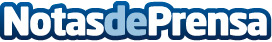 Nace el movimiento ‘Entrega Sostenible’ por un ecommerce responsableUn sello que tiene como objetivo promover un consumo responsable entre la sociedad y generar mayor compromiso con la sostenibilidad entre las organizaciones. Se trata de una nueva iniciativa de la plataforma Empresas por la Movilidad SostenibleDatos de contacto:Empresas por la Movilidad Sostenible664245493Nota de prensa publicada en: https://www.notasdeprensa.es/nace-el-movimiento-entrega-sostenible-por-un Categorias: Nacional Ecología Logística E-Commerce Solidaridad y cooperación Consumo http://www.notasdeprensa.es